A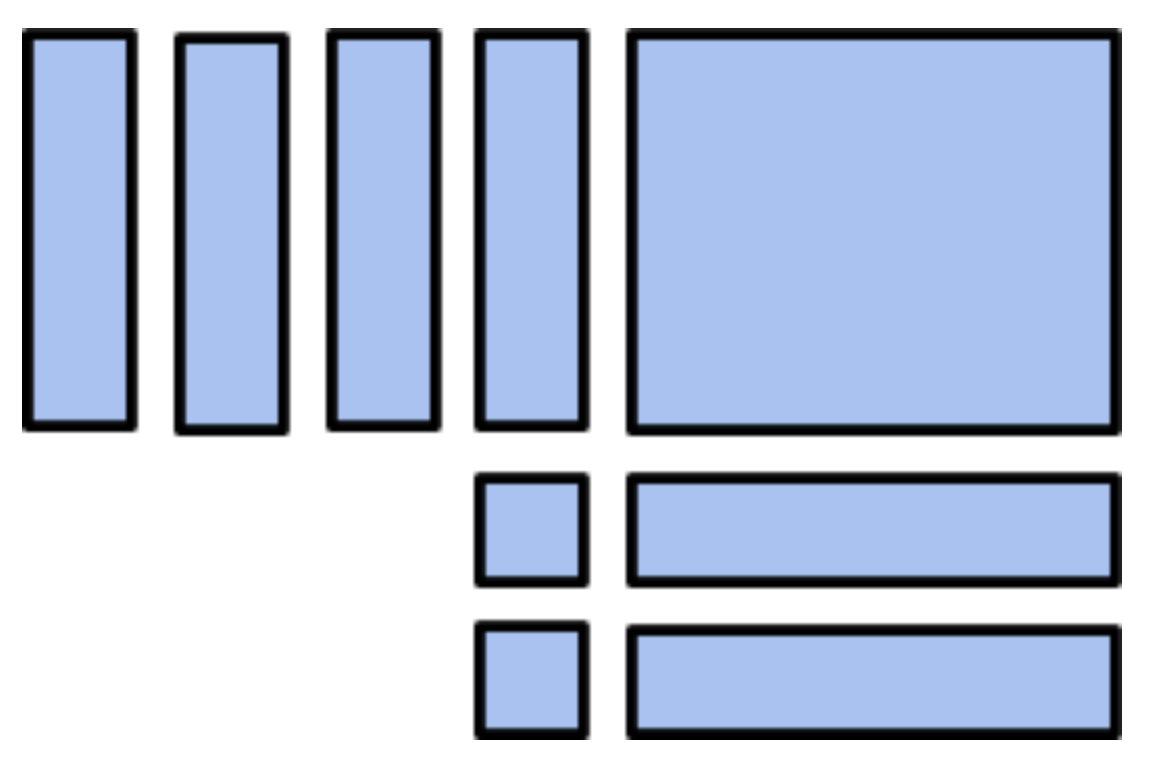 B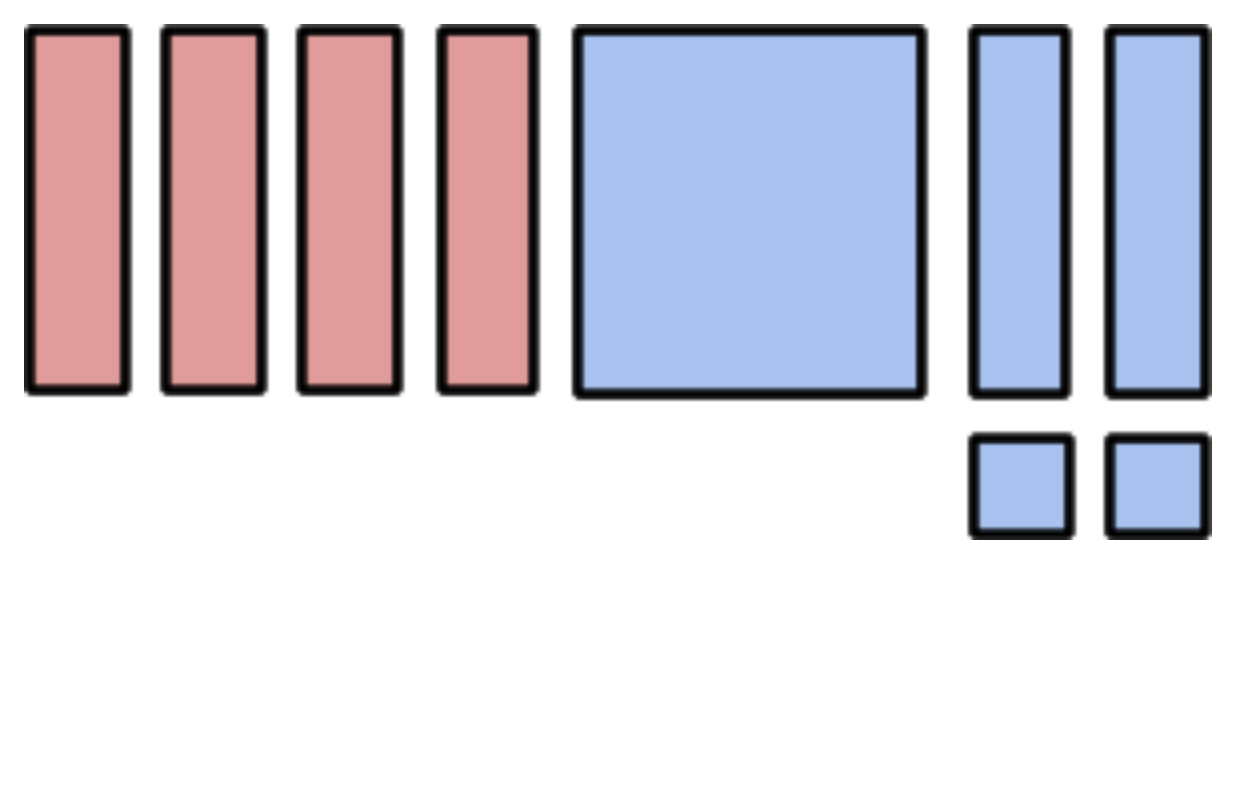 12x2 + 2x - 4x + 22xy + 2y + 4x + 232x - 2y + 4x + 2